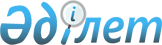 О признании утратившим силу постановление акимата Тайыншинского района от 04 августа 2017 года №277 "Об определении мест для размещения агитационных печатных материалов и предоставлении помещения для проведения встреч с выборщиками всех кандидатов в акимы сельских округов и города Тайынша Тайыншинского района Северо-Казахстанской области"Постановление акимата Тайыншинского района Северо-Казахстанской области от 4 декабря 2017 года № 401. Зарегистрировано Департаментом юстиции Северо-Казахстанской области 25 декабря 2017 года № 4445
      В соответствии с пунктом 2 статьи 27 Закона Республики Казахстан от 06 апреля 2016 года "О правовых актах", на основании Указа Президента Республики Казахстан от 10 октября 2017 года №559 "О признании утратившими силу некоторых указов Президента Республики Казахстан", акимат Тайыншинского района Северо-Казахстанской области ПОСТАНОВЛЯЕТ:
      1. Признать утратившим силу постановление акимата Тайыншинского района от 04 августа 2017 года №277 "Об определении мест для размещения агитационных печатных материалов и предоставлении помещения для проведения встреч с выборщиками всех кандидатов в акимы сельских округов и города Тайынша на территории Тайыншинского района Северо-Казахстанской области" (зарегистрировано в Реестре государственной регистрации нормативных правовых актов 05 сентября 2017 года за №4302, опубликовано 13 сентября 2017 года в эталонном контрольном банке нормативных правовых актов Республики Казахстан в электронном виде).
      2. Контроль за исполнением настоящего постановления возложить на курирующего заместителя акима Тайыншинского района Северо-Казахстанской области.
      3. Настоящее постановление вводится в действие со дня его первого официального опубликования
					© 2012. РГП на ПХВ «Институт законодательства и правовой информации Республики Казахстан» Министерства юстиции Республики Казахстан
				
      Исполняющий обязанности
акима Тайыншинского района

Н.Трифонов
